Publicado en  el 23/10/2015 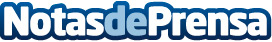 El buque Oceanográfico Miguel Oliver inicia la campaña “ARSA 115” para la evaluación de recursos pesqueros en el Golfo de Cádiz Durante 14 días realizará estudios para obtener datos de índices de abundancia de los recursos demersales * Las campañas de arrastre de fondo como ARSA, son uno de los principales métodos de estudio directo de las poblaciones pesqueras explotadas * Las campañas oceanográfico-pesqueras en el Golfo de Cádiz se desarrollan de forma sistemática, y están integradas en el Programa Nacional de Datos Básicos para la gestión sostenible de los recursos del marDatos de contacto:Nota de prensa publicada en: https://www.notasdeprensa.es/el-buque-oceanografico-miguel-oliver-inicia-la_1 Categorias: Andalucia Ecología Industria Alimentaria Sostenibilidad Sector Marítimo http://www.notasdeprensa.es